EK-11	Teklif Vermeye Davet Formu ve Ekleri3- Teklif Vermeye Davet (Mal Alımları İçin)1. Firmanızı, aşağıdaki kalemlerin tedariki için fiyat teklifi vermeye davet ediyoruz. 			{Not:1.  Birim fiyat ve birim fiyattan çıkartılan toplam fiyat arasında tutarsızlık olması durumunda, birim fiyat geçerli olacaktır}2. Bu davet konusu kalemlerin tamamı için fiyat vermeniz gerekmektedir. Fiyat teklifiniz davet konusu kalemlerin tamamı için birlikte değerlendirilecek ve sipariş formu, kalemlerin tamamı için en uygun teklifi veren firmaya gönderilecektir.3. İstenen formatta hazırlayacağınız fiyat teklifiniz aşağıdaki adrese teslim edilecektir:EKLER:1-Temin Kayıt ve Şartları2-Teknik Şartnameİş bu davet mektubu ekindeki Temin kayıt ve şartları (İdari Şartname) ile Teknik Şartnameyi okuduk, Şartnamelerde belirtilen koşullarda yukarıdaki yazılı işin anahtar teslimi kurulumu için gerekli olan malları yukarıdaki fiyatlardan vermeyi ve kurulumu yapmayı kabul ve taahhüt ediyoruz.3/1- TEMİN KAYIT VE ŞARTLARI (Mal Alımları İçin)1. Fiyat teklifleri aşağıdaki koşullara ve Teknik Şartnameye uygun olarak verilecektir. 2. Davet konusu kalemler için verilecek fiyatlar; tereddüte mahal vermeyecek şekilde, açık ve anlaşılır bir şekilde yazılacak, silinti ve kazıntı olmayacaktır.3. Bu davet konusu kalemlerin tamamı için fiyat verilmesi gerekmektedir. Davet konusu alınmak istenilen kalemlerin tamamına fiyat verilmemesi halinde, teklifiniz geçersiz olacaktır.4. Teklif edilecek fiyatlar, alınacak malların aşağıdaki adrese teslim masrafı dahil olmak üzere, KDV (varsa ÖTV) hariç olarak verilecektir.5. Fiyat teklifiniz, davet konusu kalemlerin Toplam Tutarı üzerinden değerlendirilecek olup, davet konusu kalemlerin tamamı için en uygun teklifi veren ve teknik-idari şartnameleri her bakımdan karşılayan teklifler, tercih edilecektir. Tercih edilen firmaya; sipariş formu ve sözleşme gönderilecektir. 6. Teklifler; teklifin teslim alındığı tarihten itibaren ….. (…..) gün süreyle geçerli olacaktır. Verilen fiyatlar kesin ve sabit olup, sözleşmenin uygulanması sırasında herhangi bir ayarlamaya tabi tutulmayacaktır.7. Fiyat teklifinizi aşağıdaki adrese, …../…/20.. tarihi saat: ……..’a kadar, aşağıdaki adreste olacak şekilde gönderilecek veya elden  teslim edilecektir:8. Teklifi uygun bulunan firma; sipariş formunun kendilerine ulaşmasını takiben en fazla ….. (…..) iş günü içerisinde sözleşme imzalamak, sözleşme imzalanmasını takiben en fazla …. (….) iş günü içerisinde de mal teslimini gerçekleştirmek zorundadır. 9. Teklifi uygun bulunan firma; sipariş edilen malların tamamını yukarıda belirtilen temin kayıt ve şartlarına uygun olarak teslim etmezse, herhangi bir yükümlülüğe girilmeden Sipariş Emri iptal edilecektir. 10. Teklifi uygun bulunan firma; Tüzel kişiliğini gösterecek Sanayi ve Ticaret Odasından alınmış belgeyi, sözleşme sırasında teslim etmek zorundadır.11. Teklif edilen mallar Alıcıya teslim edildiği tarihten itibaren en az 12 ay boyunca imalatçının garantisi altında olacaktır.12. Fatura bedelinin tamamı malların teslimini takiben ödenecektir. 13. Teklifin dili Türkçe olacaktır.					Şartnameyi OkudumÇİLEK BAHÇESİ KURULUMUTEKNİK ŞARTNAMEGenel Özellikler;Bu şartnameyle, 5 dekar alana sahip örtüaltı çilek üretim tesisi yatırımı desteklenecektir. Çilek üretimi  Merkez 2 Ekonomik Kalkınma Kümesine bağlı köylerde gerçekleştirilecektir.Yatırım Yeri:Örtüaltı çilek üretim tesisi; Bartın İli Merkez İlçe Yenihamidiye Köyü 104 ada 4 parseldir.Yatırımın yapılacağı parselde seddelerin yapılması için gerekli ön toprak işlemesi yararlanıcı tarafından yapılacaktır.Eğer su kaynağı arazinin başında hemen kullanılabilecek şekilde hazır değilse, suyun damla sulama sistemine verilebilecek şekilde arazinin başında hazır edilmesi için yapılması gereken masrafları yatırımcılar kendi öz kaynaklarından yapacaklardır. Bu işlemlerin Hibe Sözleşmesi imzalanana kadar tamamlanması zorunludur.Bahçe kurulacak arazi üzerinde, kuruluma engel olacak hiçbir şey bulunmayacak şekilde yükleniciye teslim edilecektir.Yükleniciler seddelerin hazırlanması, malç çekilmesi, damla sulama sisteminin tesis edilmesi, sertifikalı fidelerin temini ve proje tanıtım tabelası yapımını gerçekleştirecektir. Fide dikim işlemi yararlanıcı tarafından gerçekleştirilecektir.ÖRTÜALTI ÇİLEK ÜRETİM TESİSİ KURULUMUNDA; Kurulacak çilek üretim tesisinde;Seddeler arasındaki mesafe bir seddenin merkezinden diğer seddenin merkezine 100 cm olacaktır.Her seddeye çift sıra halinde çapraz dikim yapılacaktır.1 dekarlık alana yaklaşık 5.000 adet fide dikilecektir. Kuruyan veya tutmayan fidelerin yerine dikilmek üzere 250 adet (%5 oranında) fazla fide yüklenici tarafından yatırımcıya teslim edilecektir.Frigo fide, tüplü taze fide veya taze-yeşil fide ile ilkbahar veya sonbahar dikimi yapılacaktır. Bahçe tesisinde sertifikalı çilek çeşitleri (Albion, Kabarla, Sweet Ann, Sweet Charlie, Monterey vb.) kullanılacaktır. Bu çeşitlerin teminde güçlük olması veya başka bir çeşit önerisi getirilmesi halinde İl Tarım ve Orman Müdürlüğü konu uzmanı teknik personelin onayı alınacaktır.Fidelerin kökleri yeterince gelişmiş olmalıdır.Fidelerde büyüme konisi zarar görmemiş olmalıdır.Fidelerde kuruma olmamalıdır.Fidelerin gövde çapı 5 mm’den aşağı olmamalıdır.Fidelerde ölü bitki kısımları, stolon ve çiçek kısmı olmamalıdır.Sera Naylonu: Uv, Ir, Eva + Af katkılı özellikte olup, 1200 metre boyunda, 6.60 metre eninde olmalıdır.Galvaniz Boru: 27x2 mm kalınlığında, 7.5 metre boyunda olmalıdır.İp: Uv katkılı 4 mm kalınlığında olmalıdır.Çilek fideleri için 5996 sayılı Bitki Sağlığı, Gıda ve Yem Kanunu yönden Bitki Pasaportu gereklidir.Seddelerin Hazırlanması, Plastik Malç Temini ve Malçın SerilmesiYüklenici firma tarafından çilek yetiştiriciliği için hazırlanacak seddelerin yüksekliği en az 30 cm, genişliği 60 cm ve seddeler arası mesafe 30-40 cm olmalıdır.Çilek bahçesinde kullanılacak malç naylonu en az 50 mikron kalınlığında, U.V. koruyuculu olmalıdır. Malç naylonları delikli ve deliksiz olarak satılabilmektedir. Delikli malç naylonu kullanılacaksa malç naylonunda fide delik yerleri sıra arası 25-30 cm, sıra üzeri 25-35 cm ölçülerinde olacak şekilde delinmiş olmalıdır. Deliksiz malç naylonu kullanılacaksa fide delik yerlerinin şablon ile işaretlenmesi ve deliklerin açılması yararlanıcı tarafından yapılacaktır.Malç naylonunun genişliği en az 140 cm olmalıdır. Malç naylonu sedde yüzeyi ile kenarlarını kaplamalıdır. Bütün malç rulolarının üzerinde bu naylon özellikleri kayıtlı etiket bulunmalı ve TSE Belgesi olmalıdır.Malç naylonun güneşe karşı 24 ay dayanabilme garantisi olmalıdır.Yüklenici firma tarafından hazırlanacak toprak seddelerin üzerine, yukarıdaki özelliklerdeki malç naylonu tek kat olarak çilek yetiştiriciliğine uygun olarak serilecektir.Eğimli arazilerde seddeler eğime dik olarak yapılacaktır.Damlama Sulama SistemiSuyun arazi başına kadar getirilmesi yararlanıcıya ait olup, yüklenici firma bahçe içi sulama sistemini kuracaktır.Her seddede dikili fidelerin arasından geçecek şekilde 1 lateral damla sulama borusu döşenecektir. Yatırımcı isterse kendi imkânları ile fidelerin dibinden ikinci bir lateral damla sulama borusu geçirebilir.Lateral damlama sulama borularının ana hatta bağlantısında mutlaka mini vanalar kullanılacaktır. Kullanılacak ana borular, Ø 63 mm çapında, güneşe dayanıklı Polietilen (PE) malzemeden yapılmış ve 6 Atm basınca dayanıklı olmalıdır.Lateraller Ø 16 mm çapında, güneşe dayanıklı Polietilenden (PE) yapılmış, en az 1 mm et kalınlığında, lateral üzerinde yer alan damlatıcılar in-line (hat içi), damlatıcı aralığı 25 cm, damlatıcı debisi 2 L/h, TSE belgeli ve en az 5 yıl garanti kapsamında olmalıdır.Ana boru ile lateraller her uygulama alanı için tüm çilek fidelerinin sulanabileceği şekilde tasarlanmalıdır.Döşenecek lateral boruların bağlantıları için gerekli miktarda vana, mini vana, nipel, conta, tıpa, vs. yardımcı parçaları sağlamak yüklenici firmaya aittir.Her çilek bahçesi için bir kontrol ünitesi olacak şekilde kurulum yapılacaktır. Her kontrol ünitesinde 1 adet gübre tankı ve 1 adet disk filtre (2 inç çapında, 10 atm basıcında) olacaktır.Disk filtre ve gübre tankı, vana, maşon, T ve benzeri bağlantı elemanları ile birbirine bağlanması sağlanmalıdır. Bu bağlantı ve sulama sisteminin teknik olarak çalışmasını sağlamak yüklenici firmaya aittir.Gübre tankı, 100 litre kapasiteli ve metalden yapılmış olacaktır.Disk filtre metal veya plastik, gübre tankı metal, boyalı ve paslanmaz yapıda olmalıdır.Arazi eğimli ise damlama sulama sistemi eğime dik olacak şekilde tesis edilecektir.Damlama sulama sistemi, sistemin başı ile sonunda basınç farkı oluşmayacak şekilde dizayn edilmelidir. Sistem çalışırken malzemelerde ve bağlantı noktalarında su kaçırma olmayacaktır. Sistem tümü ile çalışır durumda teslim edilecektir.   ARICILIK TEKNİK ŞARTNAMESİYATIRIM YERİ	:Arıcılık Faaliyetleri: Bartın İli Ulus İlçesi Aşağıçerçi Köyü 111 ada 2 parseldir.         1.Kovan: Hammaddesi; Çam veya Köknar (budaksız) Langstroth Tipi, Kovan gövde kalınlığı 25 mm Kuluçkalık ve ballık ölçüleri dıştan dışa 505 mm x 435 x 260 mm, içten içe ise 455 mm x 385 mm x 260 mm’dir. Çerçevelerin dıştan dışa olan ölçüleri 440mm x 250 mm. Çerçevelerde deformasyon olmayacaktır. Çevre koltuk genişliği 37 mm’dir. 2 katlı, polen tuzaksızdır. Kovanların gövdesinde, ballıkla birleşme yerlerinden arı çıkışı olacak çatlak-boşluk bulunmayacak, doğal çatlaklar; macun ile dolgusu yapılmış olacaktır.         2. Arı Kolonisi: Ana arı ırkı ve oğul arılardan oluşmaktadır. Oğul arılar; 8 çerçeve ve üzeri olup, 5 çerçevesinde kapalı ve açık yavru bulunacak ve diğer 3 çerçeve ballı ve polenli olacaktır. 8 çerçevenin 2/3 ‘ü tarlacı arıların da kovan içerisinde olduğu dönemde işçi arılar tarafından kaplanmış olacaktır. Arı kolonileri Yavru Çürüklükleri başta olmak üzere tüm arı zararlı ve hastalıkları bakımından sağlıklı olacaktır. Petekler 1 adet ballı veya polenli çerçeve, 3 ‘ü kapalı 3’ü açık yavrulu olmak üzere 6 yavrulu çerçeve şeklinde olacaktır.			 AHIR MODERNİZASYONU TEKNİK ŞARTNAMESİYATIRIM YERİ:Ahır Modernizasyonu:  Bartın İli Merkez İlçe Karayakup Köyü 111 ada 1 parseldir.Kiremit: Toprak veya betondan imal edilmiş,  ebatları en az 33x40 cm olmalıdır. 2000 AdetMahya: Toprak veya betondan imal edilmiş, ebatları en az 15x40 cm olmalıdır. 50 AdetBriket:  Beton veya ponzadan imal edilmiş, ebatları: en az 20x20x40 cm olmalıdır. 1000 AdetKereste: Köknar veya meşeden imal edilmiş, ebatları 10x10 cm, 5x10 cm, 2x4 cm olmalıdır. 720 metreÇivi:  Çelikten imal edilmiş, ebatları 6 cm, 10 cm, 12 cm olmalıdır. 15 kgBeton: Kum ve çimentodan imal edilmiş, c25 yoğunluğunda olmalıdır. 45 m3Demir: Ebatları 8 ve 12’ lik çubuk olmalıdır. 2.500 kgDolgu: Çakıl veya mıcır olmalıdır. 10 römork (43 m3 )Boru:  Galvanizden imal edilmiş, ebatları en az 1.5 mm kalınlığında ve 40 mm çapında olmalıdır. 30 metreDemir Bağlama Teli : Tavlanmış, en az 1.25 mm kalınlığında olmalıdır. 5 kgSuluk: Demir Dökümden imal edilmiş, boru valfi çelik veya pirinç olmalıdır. 8 AdetSağım Ünitesi: - 250 cc Süt Pençesi, - Kauçuk/Silikon Memelik Lastiği, - Paslanmaz Süt Hattı, PVC Vakum Hattı, - Yağlı Tip Vakum Pompası, - Vakum Regülatörü, - Paslanmaz Yıkama Hattı, - Paslanmaz Ön Süt Toplayıcı, - Paslanmaz Süt Filtresi, - Süt Transfer Pompası 250V/380V, - Pnömatik Pulsatör, - Manuel Yıkama Sistemi, - Katlanır Yıkama Aparatı, - Ayarlanabilir Su Tabancası ve Hortumu. 1 Adet Süt Soğutma Tankı: 1 AdetSüt Soğutma Tankı 500 lt hacminde olmalıdır. Dikey veya yatay olabilir. Komple AISI 304 kalite paslanmaz çelik olmalıdır. Karıştırıcı motor gücü en az 30 W ve 25 d/d redüktör olmalıdır. Boşaltma sırasında içerisinde sıfır sıvı kalacak şekilde dizayn edilmiş olmalıdır. Ayaklar ayarlanabilir olmalıdır.14.5x17 metre alana öncelikle dolgu yapılacaktır. Üzerine beton dökülecektir.15. 4 adet 40x40 3 metre yüksekliğinde, 4 adet 40x40 2,5 metre yüksekliğinde kolon   yapılacaktır.metre 20x20 ebatlarında kiriş yapılacaktır.           17.5x17 metre taban alanı kapatacak şekilde kiremit ile kaplı ahşap çatı yapılacaktır.     18.17 metre uzunluğunda kilit arkası sağım sistemi kurulacaktır ve süt soğutma tankı      yerleştirilecektir.adet otomatik suluk içeren 17 metre uzunluğunda tesisat çekilecektir.           20. 30 metre bölme demiri kullanılacaktır.GÖRÜNÜRLÜK TABELASI TEKNİK ÖZELLİKLERİGörünürlük tabelası 5 dekar çilek bahçe kurulumu için; 225cm x 200 cm ayaklı metal tabela, ahır modernizasyonu ve arıcılık faaliyeti için ise 50 cm x70 cm duvara monte tabela uygulamasının yapılacaktır, Tabela sac ya da alüminyumdan üretilecek, isteğe bağlı olarak profil kasalı olacaktır. Tabelanın ayakları ebada uygun olacak şekilde zemine beton dökülerek sabitlenmelidir. Görünürlükte, tabela üzerine Bakanlık, IFAD, UNDP ve Proje logosu yerleştirilecek ve “……….. T.C. Tarım ve Orman Bakanlığı tarafından yürütülen Kırsal Dezavantajlı Alanlar Kalkınma Projesi finansmanı ile kurulmuştur.” ibaresi yer alacaktır.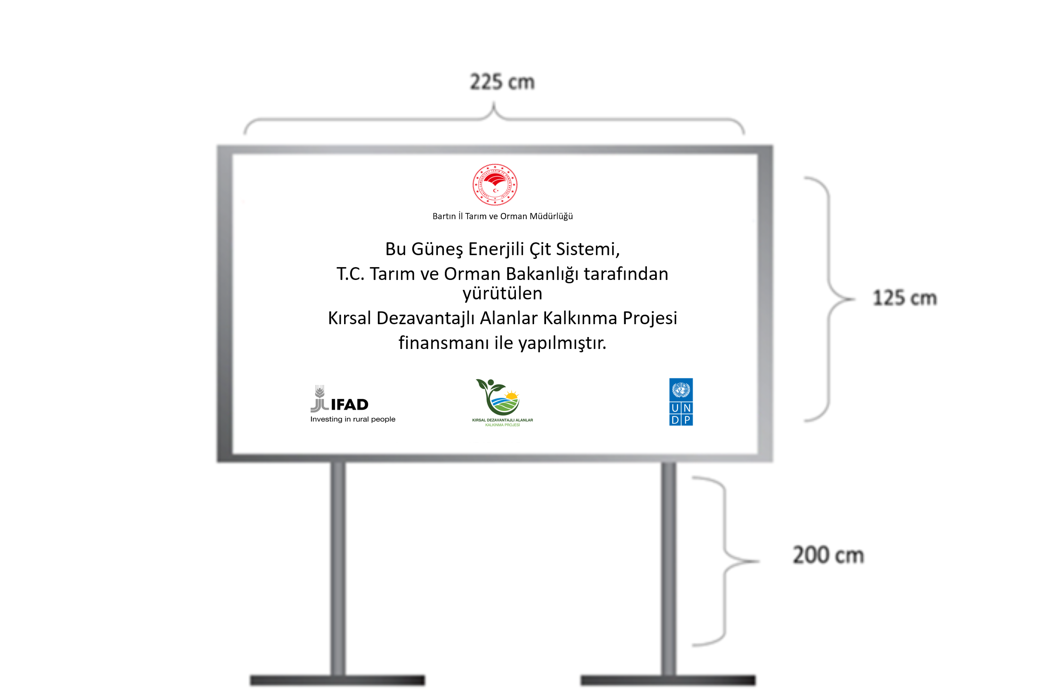 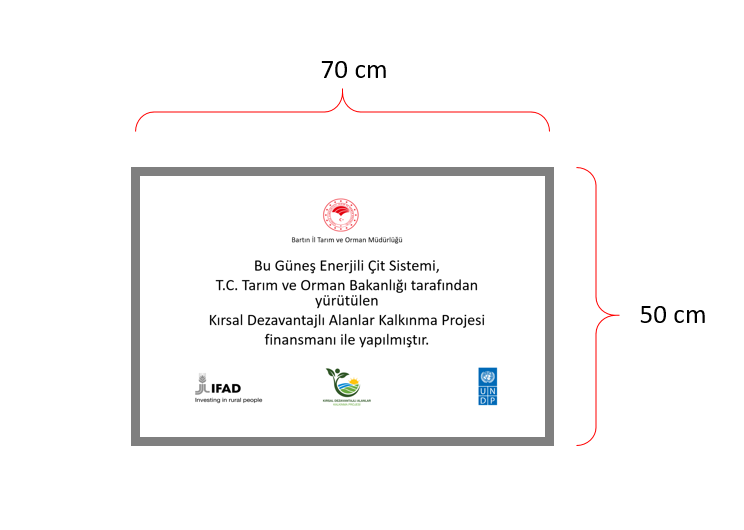 Proje No Tarih Gönderildiği Firma Sıra No:Alınacak Malın AdıMiktarıBirim Fiyatı (TL)Tutarı (TL)Teslim SüresiToplam tutarı (KDV ve ÖTV  hariç)Toplam tutarı (KDV ve ÖTV  hariç)Toplam tutarı (KDV ve ÖTV  hariç)Toplam tutarı (KDV ve ÖTV  hariç)Yatırımcının Adı Soyadı  Adresi TelefonİmzasıTeklif Veren Firmanın Adı  TarihKaşe ve Firma Yetkilisi İmzasıProje No Yatırımcı AdıTelefonMalların Teslim Alınacağı AdresTekliflerin Teslim Alınacağı Adres  Teklif Veren Firmanın Adı  TarihKaşe ve Firma Yetkilisi İmzası